МИНИСТЕРСТВО ОБРАЗОВАНИЯ И МОЛОДЕЖНОЙ ПОЛИТИКИ СВЕРДЛОВСКОЙ ОБЛАСТИГОСУДАРСТВЕННОЕ АВТОНОМНОЕ ПРОФЕССИОНАЛЬНОЕ ОБРАЗОВАТЕЛЬНОЕ УЧРЕЖДЕНИЕ СВЕРДЛОВСКОЙ ОБЛАСТИ «УРАЛЬСКИЙ КОЛЛЕДЖ СТРОИТЕЛЬСТВА, АРХИТЕКТУРЫ И ПРЕДПРИНИМАТЕЛЬСТВА» (ГАПОУ СО «УКСАП»)ГОСУДАРСТВЕННОЕ АВТОНОМНОЕ ПРОФЕССИОНАЛЬНОЕ ОБРАЗОВАТЕЛЬНОЕ УЧРЕЖДЕНИЕ СВЕРДЛОВСКОЙ ОБЛАСТИ «Екатеринбургский ТЕХНИКУМ ОТРАСЛЕВЫХ ТЕХНОЛОГИЙ И СЕРВИСА» (ГАПОУ СО «ЕТОТС»)ОСНОВНая ПРОГРАММа ПРОФЕССИОНАЛЬНОГО ОБУЧЕНИЯ ПО ПРОГРАММЕ ПОДГОТОВКИ ПО ПРОФЕССИи РАБОЧего/должности служащего«18183 СБОРЩИК-КЛЕПАЛЬЩИК»____________________Сборка и клепка узлов, агрегатов и силовых конструкций летательных аппаратов18183 Сборщик-клепальщикПрофессиональный стандарт 32.009 «Сборщик-клепальщик летательных аппаратов»Екатеринбург 2024Разработчики (составители):Гладких Константин Юрьевич, мастер производственного обучения, высшей категории, государственное автономное профессиональное образовательное учреждение Свердловской области «Екатеринбургский техникум отраслевых технологий и сервиса»Долгополова Елена Николаевна, методист, государственное автономное профессиональное образовательное учреждение Свердловской области "Уральский колледж строительства, архитектуры и предпринимательства"Программа согласована (работодатель-партнер)АО «ОДК-Сервис» филиал «Арамиль»СОДЕРЖАНИЕОбщая характеристика программыОбщие положенияПрограмма профессиональной подготовки разработана государственное автономное профессиональное образовательное учреждение Свердловской области «Екатеринбургский техникум отраслевых технологий и сервиса», государственное автономное профессиональное образовательное учреждение Свердловской области "Уральский колледж строительства, архитектуры и предпринимательства".Настоящая программа определяет объем и содержание обучения по профессии рабочего планируемые результаты освоения программы, условия образовательной деятельности.Нормативные правовые основания разработки программыНормативные правовые основания для разработки программы профессиональной подготовки «18183 Сборщик-клепальщик» (далее – программа) составляют:Федеральный закон от 29.12.2012 N 273-ФЗ (ред. от 25.12.2023) "Об образовании в Российской Федерации" (с изм. и доп., вступ. в силу с 01.01.2024);Приказ Минпросвещения России от 26.08.2020 N 438 "Об утверждении Порядка организации и осуществления образовательной деятельности по основным программам профессионального обучения" (Зарегистрировано в Минюсте России 11.09.2020 N 59784);Приказ Минпросвещения России от 14.07.2023 N 534 "Об утверждении Перечня профессий рабочих, должностей служащих, по которым осуществляется профессиональное обучение" (Зарегистрировано в Минюсте России 14.08.2023 N 74776);Приказ Минтруда России от 14.07.2021 N 470н "Об утверждении профессионального стандарта "Сборщик-клепальщик летательных аппаратов" (Зарегистрировано в Минюсте России 17.08.2021 N 64662) Постановление Госстандарта РФ от 26.12.1994 N 367 (ред. от 19.06.2012) <О принятии и введении в действие Общероссийского классификатора профессий рабочих, должностей служащих и тарифных разрядов ОК 016-94> (вместе с "ОК 016-94. Общероссийский классификатор профессий рабочих, должностей служащих и тарифных разрядов") (дата введения 01.01.1996);Единый тарифно-квалификационный справочник работ и профессий рабочих;Приказ Минтруда России от 12.04.2013 N 148н "Об утверждении уровней квалификации в целях разработки проектов профессиональных стандартов" (Зарегистрировано в Минюсте России 27.05.2013 N 28534);Приказ Минтруда России от 29.09.2014 N 667н (ред. от 09.03.2017) "О реестре профессиональных стандартов (перечне видов профессиональной деятельности)" (Зарегистрировано в Минюсте России 19.11.2014 N 34779);Программа профессиональной подготовки разрабатывалась на основе профессионального стандартаПеречень сокращений, используемых в программеВПД – вид профессиональной деятельности;ВД – вид деятельности;ПК – профессиональные компетенции;ПС – профессиональный стандарт; ОТФ – обобщенная трудовая функция;ТФ – трудовая функция;ТД – трудовое действие;ПрО-практический опыт;З – знания;У – умения;ИА –итоговая аттестация;КЭ – квалификационный экзамен.ДОТ – дистанционные образовательные технологии;Требования к слушателяма) категория слушателей: граждане РФ, отнесённые к одной из категорий, предусмотренных действующим законодательством, имеющих право участвовать в мероприятиях Федерального проекта «Содействие занятости» Национального проекта «Демография» в 2024 году.б) требования к уровню обучения/образования: лица, не имеющие профессии рабочего, должности служащего, без предъявления требований к уровню образования.Особенности адаптации образовательной программы для лиц 
с ограниченными возможностями здоровьяРазработка адаптированной основной программы профессионального обучения для лиц с ОВЗ и/или инвалидностью или обновление уже существующей программы обучения определяются индивидуальной программой реабилитации инвалида (при наличии), рекомендациями заключения ПМПК (при наличии) и осуществляются по заявлению слушателя (законного представителя).Форма обучения: очная.Трудоемкость освоения: 144 академических часа, включая все виды контактной и самостоятельной работы слушателя.Период освоения: в течение 60 календарных дней.Форма документа, выдаваемого по результатам освоения программы: Лицам, успешно освоившим программу профессиональной подготовки и успешно прошедшим итоговую аттестацию, выдается свидетельство о профессии рабочего.Цель освоения и характеристика новой квалификацииЦель освоения Целью реализации программы подготовки является формирование профессиональных компетенций, обеспечивающих получение соответствующей квалификации по профессии «18183 Сборщик-клепальщик».  Программа направлена на обучение лиц, ранее не имевших профессии рабочего, должности служащего с учетом вида профессиональной деятельности, требований квалификационных характеристик (ЕТКС), профессионального стандарта 32.009 «Сборщик-клепальщик летательных аппаратов». Квалификационная характеристика программы профессионального обученияОбласть профессиональной деятельности: Обеспечение качества и надежности узлов, агрегатов и силовых конструкций летательных аппаратов.Вид профессиональной деятельности: Сборка и клепка узлов, агрегатов и силовых конструкций летательных аппаратов.Обобщенная трудовая функция, подлежащая освоению: Сборка и клепка в приспособлениях с подгонкой деталей по месту несложных узлов летательных аппаратов.Уровень квалификации в соответствии с профессиональным стандартом: 3.Планируемые результаты обученияРезультатами освоения программы профессиональной подготовки являются приобретение слушателями знаний, умений, навыков и формирование компетенций, необходимых для выполнения трудовых/служебных функций нового вида профессиональной деятельности в рамках полученной квалификации.Таблица 1 – Сопоставление описания квалификации в профессиональном стандарте с требованиями к результатам подготовки по программе профессиональной подготовки/повышения квалификации/переподготовки Учебно-тематический планТаблица 2 – Учебный планКалендарный учебный графикТаблица 3 – Календарный учебный график1.7 Организационно-педагогические условияРеализация программы осуществляется в полном соответствии 
с требованиями законодательства Российской Федерации в области образования, нормативными правовыми актами, регламентирующими данное направление деятельности.1.7.1 Требования к квалификации педагогических кадровК реализации программы привлекаются лица, имеющие среднее профессиональное или высшее образование и отвечающие квалификационным требованиям, указанным в квалификационных справочниках, и (или) профессиональным стандартам.1.7.2 Требования к материально-техническому обеспечениюМатериально-техническое обеспечение (далее – МТО) необходимо 
для проведения всех видов учебных занятий и аттестации, предусмотренных учебным планом по программе, и соответствует действующим санитарным 
и гигиеническим нормам и правилам.МТО содержит специальные помещения: учебные аудитории 
для проведения лекций, практических (семинарских) занятий, лабораторных работ, текущего контроля и промежуточной аттестации, а также помещения 
для самостоятельной работы, итоговой аттестации (в соответствии 
с утвержденным расписанием учебных занятий). Специальные помещения укомплектованы специализированной мебелью, оборудованием, расходными материалами, программным обеспечением, техническими средствами обучения и иными средствами, служащими для представления учебной информации слушателям.При реализации программы с использованием дистанционных образовательных технологий и (или) электронного обучения образовательная организация обеспечивает функционирование информационно-образовательной среды, включающей в себя электронные информационные ресурсы, электронные образовательные ресурсы, совокупность информационных технологий, телекоммуникационных технологий, соответствующих технологических средств и обеспечивающую освоение слушателями образовательных программ полностью или частично независимо от места нахождения слушателей: каналы связи, компьютерное оборудование, периферийное оборудование, программное обеспечение.1.7.3 Требования к информационному и учебно-методическому обеспечениюДля реализации программы используются учебно-методическая документация, нормативные правовые акты, нормативная техническая документация, иная документация, учебная литература и иные издания, информационные ресурсы.Учебно-методическая документация, нормативные правовые акты, нормативная техническая документация, иная документация, учебная литература и иные издания, информационные ресурсыСлесарное дело	Д. Г. Мирошин. — Москва : Издательство Юрайт , 2021г. — 334 с.Учебно-методические указания по выполнению практических работ включающие перечень индивидуальных заданий для студентов.	А.Н.Коновалов Политехнический колледж им. Н.Н. Годовикова. 2021г. - 123с.Турбо вальный двигатель ГТД-350.	 Е.И. Никитин	ДОСААФ. 2019г.1.7.4 Общие требования к организации учебного процессаОбщие требования к организации учебного процесса определяются локальными нормативными актами образовательной организации.1.7.5 Сетевая форма обученияОрганизация образовательного процесса при реализации программы в сетевой форме осуществляется с привлечением материально-технических, научно-технических, учебно-методических, организационно-методических, информационно-коммуникационных и иных ресурсов и средств обучения организаций, участвующих в сетевом взаимодействии, а также силами научно-педагогических, педагогических и иных работников этих организаций.В соответствие с договором о сетевом взаимодействии 
№11д/2024 от «14» февраля 2024 г.  в реализации программ участвуют следующие организации:Таблица 6 – Организация сетевого обучения1.8 Формы аттестацииОценка качества освоения программы осуществляется в форме текущего контроля успеваемости, промежуточной аттестации по дисциплинам (модулям, разделам) и итоговой аттестации в форме квалификационного экзамена слушателей по программе.1.8.1 Текущий контроль успеваемости В соответствии с учебно-тематическим планом и рабочей программой (Зачет)1.8.2 Промежуточная аттестация В соответствии с учебно-тематическим планом и рабочей программой (Дифференцированный зачет)1.8.3 Итоговая аттестацияОсвоение программы завершается итоговой аттестацией в форме квалификационного экзамена. Итоговая аттестация проводится на основе принципов объективности и независимости оценки качества подготовки слушателей. Итоговая аттестация является обязательной для слушателей. (Экзамен квалификационный)К итоговой аттестации допускаются слушатели, не имеющие академической задолженности и в полном объеме выполнившие учебный план программы. Квалификационный экзамен проводится для определения соответствия полученных знаний, умений и навыков программе профессиональной подготовки и установления на этой основе лицам, прошедшим профессиональное обучение, квалификационных разрядов, классов, категорий по соответствующим профессиям рабочих, должностям служащих (при наличии таких разрядов, классов, категорий).Квалификационный экзамен независимо от вида профессионального обучения включает в себя практическую квалификационную работу и проверку теоретических знаний в пределах квалификационных требований, указанных в квалификационных справочниках, и (или) профессиональных стандартов по соответствующим профессиям рабочих, должностям служащих. К проведению квалификационного экзамена привлекаются представители работодателей, их объединений.Практическая квалификационная работа заключается в выполнении комплексного практического задания, в том числе в форме демонстрационного экзамена, в условиях, которые приближают оценочные процедуры к профессиональной деятельности.В теоретическую часть задания включаются вопросы, позволяющие оценить наличие у слушателя знаний производственных процессов, положений, инструкций и других материалов, требований, предъявляемых к качеству выполняемых работ, охране труда, рациональной организации труда на рабочем месте, а также готовности слушателя применять имеющиеся знания в профессиональной деятельности.2. ОЦЕНОЧНЫЕ МАТЕРИАЛЫОценочные материалы обеспечивают проверку достижения планируемых результатов обучения по программе и используются в процедуре текущего контроля успеваемости, промежуточной аттестации и итоговой аттестации.2.1. Текущий контрольТекущий контроль знаний проводится в формах, предусмотренных учебным планом.2.2. Промежуточная аттестацияОсвоение программы, в том числе отдельной ее части (модуля), сопровождается промежуточной аттестацией, проводимой в формах, определенных учебным планом.2.3. Итоговая аттестацияОсвоение программы завершается итоговой аттестацией в форме квалификационного экзамена.Характеристика материалов итоговой аттестации (с включением требований к оформлению и представлению материалов слушателями). РЕМОНТ ЭЛЕМЕНТОВ КОНСТРУКЦИИ ВС ИЗ ЦВЕТНЫХ МЕТАЛЛОВОБОЩЕННАЯ СХЕМА ОЦЕНКИПРИМЕЧАНИЯВсе детали должны быть выполнены согласно чертежу;Линейные размеры деталей должны быть в допуске ±0,020;Все края деталей должны быть гладкими, без засечек, заусенцев, по торцам деталей углы скруглены радиусом 5/32 мм;В качестве крепежных деталей должны использоваться заклепки, длина которых соответствует АС43.13-1В (Par. 4-57; Гл.4)Установка крепёжных элементов производится в соответствии с AC43.13-1В (Par. 4-57; Гл.4);На поверхности деталей должны отсутствовать любые повреждения;В ходе выполнения работ производится раздельная утилизация отходов.Таблица перевода толщины листового металлаМодель кронштейна.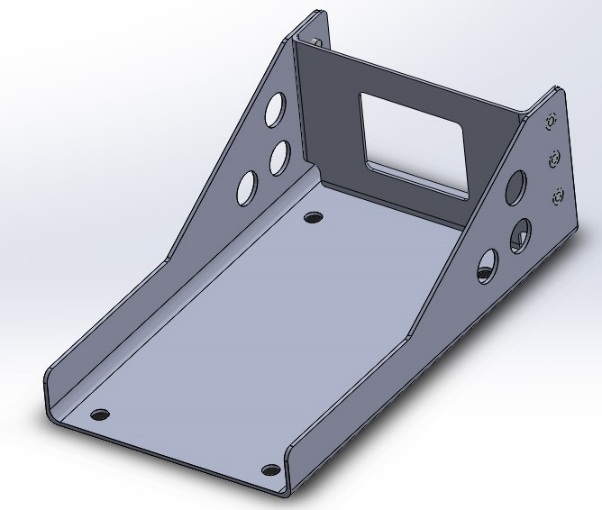 Формула для расчета разверток деталей.ФИО: _ _ _ __ __ _ _ _ _ _ _ _ _ _ _   Регион: _ _ _ _ _ _ _ _ _ _ _ _ _ _ _ _ _Допуск на изгиб (BA) = ((0,01743 x BR) + (0,0078 x MT)) x Степень изгиба (90 °)Отступ (SB) = (MT+BR) x KBR = радиус гибаMT = толщина металлаK = коэффициент угла гибаДля расчета длины заготовки пользуйтесь справочным материалом.Расчет развертки деталейЭскизы (схемы) развертки деталейРасчет и эскиз (схема) центров отверстий на деталяхРасчёт длины заклёпокУТВЕРЖДЕНОМетодический совет Центра опережающей профессиональной подготовки Свердловской области(протокол от «28» 02.2024 г. № 3)УТВЕРЖДАЮДиректорГАПОУ СО «УКСАП»______________/О.В. Бурганова/«____»___________2024г.УТВЕРЖДАЮДиректорГАПОУ СО «ЕТОТС»______________/Н.А.Горбунова/«____»___________2024г.Вид деятельностиКод и наименование компетенцийКод и наименование трудовой функцииВД Сборка и клепка в приспособлениях с подгонкой деталей по месту несложных узлов летательных аппаратовПК 1.1 Проводить работы по технологической подготовке производства для реализации технологического процесса.ПК 1.2 Выполнять необходимые типовые расчеты в соответствии с требованиями единой системы конструкторской документации; выполнять слесарную обработку металлаПК 1.3 Выполнять  клепку сборочных единиц, узлов и механизмов летательных аппаратов, агрегатов, авиационных двигателей.A/01.3 Сборка с клепкой несложных узлов летательных аппаратов в приспособленияхA/02.3 Установка деталей летательных аппаратов с последующей клепкойА/02.3 Клепка деталей летательных аппаратов на сверлильно-клепальных автоматах и прессахТаблица 2 – Планируемые результаты обученияТаблица 2 – Планируемые результаты обученияТаблица 2 – Планируемые результаты обученияТаблица 2 – Планируемые результаты обученияТаблица 2 – Планируемые результаты обученияВиды деятельностиКод и наименование компетенцииПоказатели освоения компетенцииПоказатели освоения компетенцииПоказатели освоения компетенцииЗнанияУменияПрактический опытСборка и клепка в приспособлениях с подгонкой деталей по месту несложных узлов летательных аппаратовПК 1.1 Проводить работы по технологической подготовке производства для реализации технологического процесса.З 1.1.1Знать виды заклепочных соединений З 1.1.2Знать виды дефектов клепки З 1.1.3Правила выбора типа и длины заклепок З 1.1.4Свойства авиационных материалов, применяемых при клепке З 1.1.5Знать устройство приспособлений, применяемых при сборке и клепкеУ 1.1.1 Подбирать способы выполнениязаклепочных соединений У 1.1.12 Подбирать способы устранения дефектов клепкиУ 1.1.3Уметь выбирать тип и длину заклепокУ 1.1.4Учитывать свойства авиационных материалов, применяемых при клепкеУ 1.1.5Уметь использовать различные устройства приспособлений, применяемых при сборке и клепкеПоО 1.1.1Выполнятьзаклепочные соединения различными способами ПоО 1.1.2Устранять дефекты клепкиПоО 1.1.3Выбирать тип и длину заклепокПоО 1.1.4Уметь использовать свойства авиационных материалов, применяемых при клепкеПоО 1.1.5Применять различные устройства приспособлений, при сборке и клепкеПК 1.2 Выполнять необходимые типовые расчеты в соответствии с требованиями единой системы конструкторской документации; выполнять слесарную обработку металлаЗ 1.2.1Методы контроля качества клепки З 1.2.2Допуски и посадки, квалитеты точности, параметры шероховатости поверхностейЗ 1.2.3Применяемый измерительный инструментЗ 1.2.4 Порядок работы с конструкторской и технологической документацией З 1.2.5Конструкция отдельных узлов и агрегатов летательных аппаратов З 1.2.6Основные рабочие приемы сборки и клепки узлов, методы прямой и обратной клепки З 1.2.7Правила применения простых механизированных инструментов У 1.2.1Уметь использовать методы контроля качества клепки У 1.2.2Уметь рассчитывать допуски и посадки, квалитеты точности, параметры шероховатости поверхностейУ 1.2.3Уметь подбирать измерительный инструмент У 1.2.4Уметь составлять порядок работы с конструкторской и технологической документациейУ 1.2.5Уметь различать конструкцию отдельных узлов и агрегатов летательных аппаратов У 1.2.6Уметь определять основные рабочие приемы сборки и клепки узлов, методы прямой и обратной клепки У 1.2.7Уметь применять  простые механизированные инструментыПоО 1.2.1Применять методы контроля качества клепки ПоО 1.2.2Выполнять расчеты допусков и посадок, квалитетов точности, параметров шероховатости поверхностейПоО 1.2.3Пользоваться необходимым измерительным инструментом ПоО 1.2.4Выполнять работы в соответствии с порядком работы с конструкторской и технологической документацией ПоО 1.2.5По конструкторской и технологической документации определять  конструкции отдельных узлов и агрегатов летательных аппаратов ПоО 1.2.6Выполнять  основные рабочие приемы сборки и клепки узлов, методы прямой и обратной клепкиПоО 1.2.7 Выполнять работы с применением простых механизированных инструментовЗ 1.2.8Правила рациональной организации труда на рабочем месте З 1.2.9Требования охраны труда, промышленной и экологической безопасности, электробезопасности при выполнении сборочно-клепальных работУ 1.2.8Уметь применять правила рациональной организации труда на рабочем месте У 1.2.9Уметь выполнять требования охраны труда, промышленной и экологической безопасности, электробезопасности при выполнении сборочно-клепальных работПоО 1.2.8 Рационально организовывать труд на рабочем местеПоО 1.2.9 Организовывать работу в соответствии с требованиями охраны труда, промышленной и экологической безопасности, электробезопасности при выполнении сборочно-клепальных работПК 1.3 Выполнять  клепку сборочных единиц, узлов и механизмов летательных аппаратов, агрегатов, авиационных двигателей.З 1.3.1Виды заклепочных соединений и способы их выполнения З 1.3.2Виды дефектов клепки и способы их устранения З 1.3.3Правила выбора типа и длины заклепок У 1.3.1Производить сборку и клепку несложных узлов летательных аппаратов в приспособлениях в соответствии с конструкторской и технологической документацией У 1.3.2Применять электро- и пневмоинструмент для выполнения клепки узлов летательных аппаратов У 1.3.3Использовать приспособления при сборке и клепке обшивки летательных аппаратов и агрегатов, имеющих форму трубы ПоО 1.3.1 Получение сменного задания и технологической документации ПоО 1.3.2Подготовка инструментов, средств индивидуальной защиты (далее - СИЗ), оснастки и оборудования для выполнения работы ПоО 1.3.3Сборка и клепка несложных узлов и агрегатов летательных аппаратов в приспособлениях З 1.3.4Свойства авиационных материалов, применяемых при клепке З 1.3.5Устройство приспособлений, применяемых при сборке и клепкеУ 1.3.4Производить сборку несложных узлов летательных аппаратов У 1.3.5Применять технологический процесс слесарной обработки деталей: подрезки, опиловки, сверления и зенкования отверстий У 1.3.6Выявлять и устранять дефекты клепки У 1.3.7Руководствоваться отраслевыми нормалями при выборе заклепок У 1.3.8Обеспечивать требуемое техническое состояние технологической оснастки, размещенной на рабочем месте У 1.3.9Поддерживать состояние рабочего места в соответствии с требованиями охраны труда, пожарной, промышленной и электробезопасности, культуры производства.ПоО 1.3.4Подрезка, опиловка, сверление, зенкование и клепка заклепками из алюминиевых сплавов ПоО 1.3.5Сборка обшивки в приспособлении, клепка закрытой стороны обшивки ПоО 1.3.6Сборка и клепка агрегатов с двойной обшивкой через отверстия ПоО 1.3.7Клепка агрегатов, имеющих форму трубы ПоО 1.3.8Проверка качества клепаных швовНаименование разделов (модулей), тем, видов аттестацииТрудоемкость, ак. часТрудоемкость, ак. часТрудоемкость, ак. часТрудоемкость, ак. часТрудоемкость, ак. часФормы аттестацииНаименование разделов (модулей), тем, видов аттестацииИтогоВиды занятий, 
в т.ч.Виды занятий, 
в т.ч.Виды занятий, 
в т.ч.СРФормы аттестацииНаименование разделов (модулей), тем, видов аттестацииИтогоЛПЗ ЛРКСРФормы аттестацииМодуль 1 Технологическая подготовка производства для реализации технологического процесса4зачет1.1 Актуальные требования рынка труда, современные технологии в профессиональной сфере4Модуль 2 Типовые расчеты при клепке, в соответствии с требованиями единой системы конструкторской документации64зачет2.1 Работа с конструкторской и технологической документацией4Учебная практика (слесарная)60Диф.зачетМодуль 3 Клепка сборочных единиц, узлов и механизмов летательных аппаратов, агрегатов, авиационных двигателей703.1 Заклепочные соединения, процесс заклепочного соединения4Учебная практика (слесарная)66Диф.зачетИтоговая аттестация66Экзамен квалифика-ционныйВсего ак. часов144Наименование разделов (модулей), тем, видов аттестации Количество недель / ак. часКоличество недель / ак. часКоличество недель / ак. часКоличество недель / ак. часКоличество недель / ак. часКоличество недель / ак. часКоличество недель / ак. часКоличество недель / ак. часКоличество недель / ак. часКоличество недель / ак. часКоличество недель / ак. часНаименование разделов (модулей), тем, видов аттестации Н1Н2Н3Н4Н5Н6Д7Д8Д9ДnИтогоМодуль 1 Технологическая подготовка производства для реализации технологического процесса1.1 Актуальные требования рынка труда, современные технологии в профессиональной сфере44Модуль 2 Типовые расчеты при клепке, в соответствии с требованиями единой системы конструкторской документации2.1 Работа с конструкторской и технологической документацией44Учебная практика (слесарная)283260Модуль 3 Клепка сборочных единиц, узлов и механизмов летательных аппаратов, агрегатов, авиационных двигателей3.1 Заклепочные соединения, процесс заклепочного соединения44Учебная практика (слесарная)363066Промежуточная аттестация (ЭК)66Всего ак. часов1441.6 Рабочие программы дисциплин (модулей, разделов)Таблица 4 – Рабочая программа дисциплины (модуля, раздела)1.6 Рабочие программы дисциплин (модулей, разделов)Таблица 4 – Рабочая программа дисциплины (модуля, раздела)1.6 Рабочие программы дисциплин (модулей, разделов)Таблица 4 – Рабочая программа дисциплины (модуля, раздела)1.6 Рабочие программы дисциплин (модулей, разделов)Таблица 4 – Рабочая программа дисциплины (модуля, раздела)Наименование темВиды учебных занятий,ак. часСодержаниеМодуль 1 Технологическая подготовка производства для реализации технологического процессаМодуль 1 Технологическая подготовка производства для реализации технологического процессаМодуль 1 Технологическая подготовка производства для реализации технологического процессаМодуль 1 Технологическая подготовка производства для реализации технологического процесса1.1 Актуальные требования рынка труда, современные технологии в профессиональной сфереЛекция4Региональные меры содействия занятости в том числе поиска работы. Актуальная ситуация на рынке труда. Современные технологии в профессиональной сфере.Модуль 2 Типовые расчеты при клепке, в соответствии с требованиями единой системы конструкторской документацииМодуль 2 Типовые расчеты при клепке, в соответствии с требованиями единой системы конструкторской документацииМодуль 2 Типовые расчеты при клепке, в соответствии с требованиями единой системы конструкторской документацииМодуль 2 Типовые расчеты при клепке, в соответствии с требованиями единой системы конструкторской документации2.1 Работа с конструкторской и технологической документациейЛекция41. Техническая документация — набор документов, используемых при проектировании (конструировании), создании (изготовлении) и использовании (эксплуатации) каких-либо технических объектов.2. Конструкторская документация (КД) - графические и текстовые документы, которые в совокупности или в отдельности, определяют состав и устройство изделия и содержат необходимые данные для его разработки, изготовления, контроля, эксплуатации, ремонта и утилизацииУчебная практика (слесарная)                     60Учебная практика (слесарная)                     60Учебная практика (слесарная)                     60Учебная практика (слесарная)                     60Общие сведения о слесарных работахПракт. занятие 16Виды слесарных работ и их назначение. Организации рабочего места.Охрана труда при слесарных работах.РазметкаПракт.занятие 2 6Назначение разметки.Подбор инструментов и приспособлений применяемые при разметке.Инструмент для нанесения и накернивания рисок.Измерительный инструмент и инструмент для обмера детали и переноса размера с детали на масштаб.Инструмент для разметки окружностей и дуг.Инструмент для отыскивания центров деталей.Выполнение разметкиПравка и гибка металлаПракт.занятие 3 6Оборудование и инструмент применяемое при правке.Оборудование, инструмент и приспособления применяемые при гибке. Гибка на лситогибочном станке. Гибка профиляРезка металлаПракт.занятие 56Резка ручными ножницами. Резка ножовкой.Резка труб труборезом.Опиливание металлаПракт. занятие 5 6Опиливание наружных плоских поверхностей Опиливание цилиндрического стержняОпиливание металлаПракт. занятие 6 6Опиливание угольника Пригонка опиливанием «Т и П» Пригонка опиливаниемСверление, зенкерование, зенкование и развертывание отверстийНарезание резьбПракт.занятие 76Сверление отверстий для заклепок Нарезание резьбы плашкой Нарезание внутренней резьбы метчикомКлепкаПракт. занятие 86Назначение клепки.Основные типы заклепокВыбор заклёпок.Подбор инструментов для клепки.КлепкаПракт.занятие 96Выполнение заклепочных швов:- Прочный шов- Плотный шов.- Прочноплотный шовПромежуточная аттестацияПракт. занятие 106Дифференцированный зачетМодуль 3 Клепка сборочных единиц, узлов и механизмов летательных аппаратов, агрегатов, авиационных двигателейМодуль 3 Клепка сборочных единиц, узлов и механизмов летательных аппаратов, агрегатов, авиационных двигателейМодуль 3 Клепка сборочных единиц, узлов и механизмов летательных аппаратов, агрегатов, авиационных двигателейМодуль 3 Клепка сборочных единиц, узлов и механизмов летательных аппаратов, агрегатов, авиационных двигателей3.1 Заклепочные соединения, процесс заклепочного соединениялекция4Технологии клепки сборочных единиц, узлов и механизмов летательных аппаратов, агрегатов, авиационных двигателейУчебная практика (слесарная)                      66Учебная практика (слесарная)                      66Учебная практика (слесарная)                      66Учебная практика (слесарная)                      66Подготовка к выполнению работ по клепке узлов, панелей и агрегатов самолетов и вертолетовПракт. занятие 16Организации рабочего места.Охрана труда при слесарных работах.Технологический процесс клепки узлов, панелей и агрегатов самолетов и вертолетовПракт.занятие 26Клепка - распространенный вид неразъемного соединения при сборке узлов, панелей и агрегатов самолетов и вертолетовТехнологический процесс клепки узлов, панелей и агрегатов самолетов и вертолетовПракт.занятие 36Подбор стержневых клепок для открытых мест конструкции, где возможен двухсторонний подход в зону клепкиТехнологический процесс клепки узлов, панелей и агрегатов самолетов и вертолетовПракт. занятие 46Клепка закрытых мест, когда к одной из головок заклепок подход невозможен.Применение специальных заклепок для односторонней клепкиТехнологический процесс клепки узлов, панелей и агрегатов самолетов и вертолетовПракт. занятие 56Выполнение работ на сверлильно-клепальном автомате.Контроль наладки-настройки автомата.Технологический процесс клепки узлов, панелей и агрегатов самолетов и вертолетовПракт. занятие 66Оборудование для выполнения клепки.Виды, назначение, конструкции.Технологический процесс клепки узлов, панелей и агрегатов самолетов и вертолетовПракт.занятие 76 Выполнение работ ручными пневматическими и электрическими дрелями для образования отверстий и гнездТехнологический процесс клепки узлов, панелей и агрегатов самолетов и вертолетовПракт. занятие 86Выполнение работ на специальных сверлильно-зенковальных установках (СУ-Л; СУ-Ш; СУ-Н); сверлильно-зенковальными и агрегатными головками (СЗУ- Ф,СЗА-02)Технологический процесс клепки узлов, панелей и агрегатов самолетов и вертолетовПракт.занятие 96 Выполнение работ на клепальных прессах-КП-602; КП-403 ; клепальных автоматах – АК-2.2-05; клепальными молоткамиТехнологический процесс клепки узлов, панелей и агрегатов самолетов и вертолетовПракт. занятие 106Контроль качества выполненных работПромежуточная аттестацияПракт. занятие 116Дифференцированный зачетИтоговая аттестация6Экзамен квалификационныйВиды деятельностиКод и наименование компетенцииМатериально-техническое обеспечение, необходимое для освоения ПКСборка и клепка в приспособлениях с подгонкой деталей по месту несложных узлов летательных аппаратовПК 1.1 Проводить работы по технологической подготовке производства для реализации технологического процесса.ПК 1.2 Выполнять необходимые типовые расчеты в соответствии с требованиями единой системы конструкторской документации; выполнять слесарную обработку металлаПК 1.3 Выполнять  клепку сборочных единиц, узлов и механизмов летательных аппаратов, агрегатов, авиационных двигателей.Рабочее место Контрольно-измерительный инструментЛисты металлаОснасткаПриспособленияЛистогибочная машина  Агрегаты№Наименование организацииУчаствует в реализации следующих разделов (модулей), темФормы участия1государственное автономное профессиональное образовательное учреждение Свердловской области «Уральский колледж строительства, архитектуры и предпринимательства»Тема 1.1. Актуальные требования рынка труда, современные технологии в профессиональной сфереФормирование УМК по теме2государственное автономное профессиональное образовательное учреждение Свердловской области «Уральский колледж строительства, архитектуры и предпринимательства»Итоговая аттестацияОрганизация итоговой аттестации 3государственное автономное профессиональное образовательное учреждение Свердловской области «Екатеринбургский техникум отраслевых технологий и сервиса»Стандарты и регламентыФормирование УМК, организация и ведение занятий 4государственное автономное профессиональное образовательное учреждение Свердловской области «Екатеринбургский техникум отраслевых технологий и сервиса»Модуль 1 Учебная практика слесарная обработкаФормирование УМК, организация и ведение занятий 5государственное автономное профессиональное образовательное учреждение Свердловской области «Екатеринбургский техникум отраслевых технологий и сервиса»Модуль 2  Учебная практика Технологические процессы склепыванияОрганизация практической подготовки6государственное автономное профессиональное образовательное учреждение Свердловской области «Екатеринбургский техникум отраслевых технологий и сервиса»Итоговая аттестацияОрганизация и проведение итоговой аттестации ЗАДАЧАОценить навыки конкурсанта: выполнение расчетов по формулам чтение чертежей, гибка листового металла с высокой степенью точности, установка крепежных элементов, работа с контрольно-измерительным инструментом, работа с пневмоинструментом.ВРЕМЯ ВЫПОЛНЕНИЯ4 часаИНФОРМАЦИЯНеобходимо изготовить кронштейн крепления электрического блока.ПРОЦЕССПРОЦЕССКаждому участнику необходимо выбрать заготовки размером 300x300х1,5 – 1шт. Рассчитать размеры для построения развертки деталей (стр.6) Выполнить эскизы разверток деталей (стр. 7);Рассчитать параметры отверстий для установки крепежа между деталями кронштейна (стр. 8);Необходимо учитывать, что расстояние от края детали до центра отверстия 3D и шаг между центрами отверстий в ряду 5D.Выполнить эскиз (схему) разметки центров отверстий (стр. 8);Рассчитать длину заклепки, следуя общему правилу, описанному в 4 главе АС 43.13-1B (стр. 8);Выполнить обработку деталей для сборки в соответствии с требованиями АС 43.13-1В;Выполнить гибку деталей радиусом 0,157” с учетом направления проката и в соответствии с требованиями АС 43.13-1В ( Гл.4;Par 4-54; Page 4-116);Выполнить разделку отверстий под заклепку;Стоп. Сдать детали на проверку экспертам;Установить крепежные элементы.Организация рабочего места 2,5Работа с технической документацией 2,0Геометрические параметры деталей 5,7Параметры отверстий 4,5Параметры заклепок 2,8Профессионализм 2,0Осмотр и проверка технического состояния 1,0Работа с механическими компонентами 0,5Итого 21.00Миллиметрыinch0,80,0311,00,0391,20,0471,50,059